ИЗМЕНА IКОНКУРСНА ДОКУМЕНТАЦИЈАНабавка електроматеријала, за потребе Клиничког центра Војводине  БРОЈ 54-14-ОИзмена је обележена црвеном бојом и то само у делу 12. обрасца понуде Нови Сад, 2015. годинаОБРАЗАЦ ПОНУДЕМ.П.  													Потпис:_________________________________КЛИНИЧКИ ЦЕНТАР ВОЈВОДИНЕKLINIČKI CENTAR VOJVODINE21000 Novi Sad, Hajduk Veljkova 1telefon: +381 21/484 3 484www.kcv.rs, e-mail: uprava@kcv.rsПредмет јавне набавкеНабавка електроматеријала, за потребе Клиничког центра Војводине, бр. 54-15-ОНабавка електроматеријала, за потребе Клиничког центра Војводине, бр. 54-15-ОНабавка електроматеријала, за потребе Клиничког центра Војводине, бр. 54-15-ОНабавка електроматеријала, за потребе Клиничког центра Војводине, бр. 54-15-ОНабавка електроматеријала, за потребе Клиничког центра Војводине, бр. 54-15-ОБрој понудеДатум понудеОпшти подаци о понуђачуОпшти подаци о понуђачуОпшти подаци о понуђачуОпшти подаци о понуђачуОпшти подаци о понуђачуОпшти подаци о понуђачуПословно име или скраћени назив из одговарајућег регистраАдреса седиштаИме особе за контактМатични број Матични број Телефон/факсПорески идентификациони бројПорески идентификациони бројЕ-маилРегистарски бројРегистарски бројОвлашћено лице, које ће потписати УговорШифра делатностиШифра делатностиРок важења понуде изражен у броју дана од дана отварања понуда, који не може бити краћи од 60 данаЖиро рачун и назив банкеЖиро рачун и назив банкеОстали подаци које наручилац сматра релевантним за закључење уговораОстали подаци које наручилац сматра релевантним за закључење уговораОстали подаци које наручилац сматра релевантним за закључење уговораОстали подаци које наручилац сматра релевантним за закључење уговораОстали подаци које наручилац сматра релевантним за закључење уговораОстали подаци које наручилац сматра релевантним за закључење уговораНачин подношења понуде (заокружити)аСамостална понудаСамостална понудаСамостална понудаСамостална понудаНачин подношења понуде (заокружити)бЗаједничка понудаЗаједничка понудаЗаједничка понудаЗаједничка понудаНачин подношења понуде (заокружити)вПонуда са подизвођачемПонуда са подизвођачемПонуда са подизвођачемПонуда са подизвођачемПодатке о проценту укупне вредности набавке који ће поверити подизвођачуДео предмета набавке који ће извршити преко подизвођачаНачин и услови плаћањаРок испоруке Гарантни рок на испоручена добраДруго Р.БРНазивЈединица мереКоличинаЈединична цена без ПДВ-аСтопаПДВ-аУкупна цена без ПДВ-аПроизвођач(за ставке за које је то могуће попунити)Напомена(уколико их понуђач има за одређене ставке)1234567891Sijalica E-27 60W, 230V Philips ili odgovarajućekom15002Sijalica e 27 100w 230v Philips ili odgovarajućekom1203Sijalica e-14 25w, 230v te45 Philips ili odgovarajućekom1004Sijalica 40w,230v e14 bela t45 Philips ili odgovarajućekom1005Sijalica 60w 24v e27 Philps ili odgovarajućekom306Signalna sijalica 2w 230v crvena sa kontra maticomkom257Cev fluo 58w t8 lumilux l58w/860 plus eco g13 Osram ili odgovarajućekom10008Cev fluo 18w t8 lumilux l18w/860 plus eco g13 Osram ili odgovarajućekom18009Cev fluo 36w t8 lumilux l36w/860 plus eco g13 Osram ili odgovarajućekom140010Fluo komplet cevi 28w 2d/835 sa 4 kontaktakom10011Starter 4-22wkom150012Starter 65w (36-65w)kom200013Prigušnica 20w eei=b2 Osram ili odgovarajućekom1014Prigušnica 40w eei=b2 Osram ili odgovarajućekom4015Prigušnica 65w eei=b2 Osram ili odgovarajućekom3016Prigušnica za živinu sijalicu 125w eei=b2 Osram ili odgovarajućekom2517Elektronska prigušnica eei=a2 20w Osram ili odgovarajućekom218Elektronska prigušnica eei=a2 2x20w Osram iliodgovarajućekom219Elektronska prigušnica eei=a2 40w Osram ili odgovarajućekom220Elektronska prigušnica eei=a2 2x40w Osram iliodgovarajućekom221Elektronska prigušnica eei=a2 58w Osram ili odgovarajućekom222Elektronska prigušnica eei=a2 2x58w Osram iliodgovarajućekom1023Elektronska prigušnica eei=a2 4x20w Osram iliodgovarajućekom124Sijalica živina 125w e-27kom5025Halogena sijalica 150w 78mmkom226Grlo za fluo cevi, razna po uzorku,Schwabe ili odgovarajućepar3027Grlo za fluo cevi sa startgerom po uzorku, Schwabe ili odgovarajućepar1028Prigušnica vse 15/23 -c2-a1kom529Štedljiva fluo sijalica 26w g24g-3 sa 4 pinakom1030Štedljiva sijalica sa grlom e27 mini twist 18wkom1031Štedljiva sijalica tip f18 tbx/827/a/2p sa 2 pinakom532Halogena sijalica sa 2 pina 12v, 50wkom6033Halogena sijalica sa 2 pina 12v wkom534Štedljiva sijalica kompakt fluo 9w (11w) sa 4 pinakom1035Prigušnica za svetiljke 418 tip btlt 414/b (back)kom536Metal halogena sijalica 150w 3000*k sa keramičkim
 postoljem i grlom g12kom5037Metal halogena refelektorska sijalica 70w sa grlom rx7skom238Upaljač za metal halogenu sijalicu od 150wkom339PANIK SVETILJKA 230V, 2x8w/T5, fluo cev 50-60Hz, hermetički zatvorena, punjiva baterija  16-20h, materijal ABS, sa zaštitom od preteranog punjenja i pražnjenja, IP20, autonomija rada min 2hком 5040Fluo nadgradna dihtovana armatura od polikarbonata sa priz. difuz. sa el. prig. Tip fsn 9804 236eei=kom3041Fluo nadgradna dihtovana armatura od polikarbonata sa prizm. difuzorom sa feromag. prig. Fsn 9804 218 eei=a2,kom1542Fluo nadgradna dihtovana armatura od polikarbonata sa priz. difuz. el prig. fsn 9804 118 eei=a2, ip65 ili odgovarajućekom2043Fluo nadgradna dihtovana armatura od polikarbonata sa prizma. dif. sa el. priguš. Fsn 9804 136=a2, ip65 ili odgovarajuće kom1044Fluo armatura za na zid sa usmerenim svetlom na dole, sa prekidačem 1x18w eei=a2kom545Fluo nadgradna dihtovana armature od polikarbonata sa prizmat. difuzor. sa elek. prig. Fsn 9804 258 eei=a2, ip65kom1546Fluo nadgradna armatura sa sjajnim aluminijumskim rasterom 4x18w sa elek. Prigušn. Eei=a2 2165-4a ili odgovarajućekom1047Kompletna živina armat. Ravna sa staklenim balonom i sijalicom 125w eei=b2kom548Fluo ugradna armatura, zaptivna sa sjajnim aluminijumskim rasterom i sa zašt. difuzor. sa elek. priguš. 4x18w, eei=kom2049Žica silikon 1.5 do 300cmet10050Žica silikonska si/f 2.5m10051Kabel pp-y 3x1.5 50fo145met40052Kabel pp-y 3x2.5 50fo134met30053Kabel pp-y 5x2.5 50fo142met5054Gumeni kabel 3x2.5mm2met10055Gumeni kabel 5x2.5 mm2met10056Provodnik pp/l 3x1.5 mm2met10057Provodnik pp/l 3x2.5 mm2met10058Provodnik pp/l 5x2.5 mm2met5059Provodnik pp/l 3x0.75mm3met1060Gajtan 4g/3m pre nap. zaštitakom2061Gajtan 4g/5m pre nap zaštitakom2062Gajtan 6g/3m sa prenaponskom zaštitomkom5063Izolir traka 20mkom10064Luster klemna 1.5mm2 xiikom1065Klemna luster 2.5mm2 xiikom4066Klemna luster 4mm2kom3067Luster klemna 6mm2, xiipkom4068Luster klemna 10mm2, xiipkom1069Faston papučica preseka 2,5 mm 2 -250 (ženska)kom50070Klizna faston papučica preseka 1.5mm 2-250(ženska)kom1071Ubodna papučica preseka 2.5mm2-250(muška)kom1072Mrežni kabel za kompjuter 3met.230vkom273Provodnik nh xhx-j 3x1.5 mm2met5074Provodnik nh xhx-j 3x2.5 mm2met5075Provodnik nh xhx-j 5x2.5 mm2met15076Provodni kabel n2 xh-j 4x150 mm2met3077Provodnik n2 xh-j 3x1,5 mm2met5078Provodnik n2 xh-j 3x2,5 mm2met5079Provodnik n2 xh-j 5x2.5 mm2met20080Provodnik n2 xh-j 5x6 mm2met20081Provodnik n2 xh-j 5x10 mm2met15082Kabel lihch 4x2x0.75mm2met5083J-h(st)h 3x2x0.8mm2met1084Žica p- 1.5mm2met30085Tipla fi 8 mm sa vijkom 4x50 mmkom60086Plastični “padobran” tipl  fi 10 mm, za podloge sa šupljinama, sa vijkom 5x60 mm  Wurth ili odgovarajućekom5087Gips tipla sa vijkom Wurth ili odgovarajućekom130088Čelični vijak za gipsane ploče 40x3mmkom1089Vezice plastične, za zatezivanje 4mm 30cmkom30090Pok kanal 30x20 x2000 mmmet13691Pok kanal20x20x2000 mmmet10092Pok kanal 50x40x2000 mmmet10093Pok kanal 30 x30 x2000 mmkom1094Utikač šuko gumeni ii 230Vkom7095Utikač šuko monofazni 230Vkom4396Utikač trofazni-pravkom1597Prekidač jednopolni za u zidkom7398Prekidač serijski za u zidkom5099Prekidač naizmenični za u zidkom42100Razvodna kutija fi 78mm u malter sa poklopcemkom10101Razvodna kutija fi 60mm u malterkom60102Konektor šuko monofazni (585) 16A, 230 Vkom100103Utičnica šuko  dupla16A, 230 Vkom50104Utičnica šuko trofazna 16A, 380 Vkom20105Prekidač za bojler 16a sa ker. jezgrom sa tinjalicomkom20106Taster za zvono za u zidkom3107Konektor pvc og monofazni 16A, 230 Vkom44108Konektor šuko OG dupli plastični sa poklopcem 16A, 230 Vkom15109Priključnica trofazna og, 16 A 380 Vkom16110Prekidač og obični plastični Aling ili odgovarajuće10A, 230 Vkom10111Prekidač og serijski plastični Aling ili odgovarajuće10A, 230 Vkom10112OG plastični taster Aling ili odgovarajuće10A, 230 Vkom1113Kutija razvodna og plastična 4 uvoda, Aling ili odgovarajućekom50114Šuko monof. gum. Kuplungkom20115Taster međugajtanski 10A, 230 Vkom10116Prekidač međugajtanski 10A, 230 Vkom10117Zvono el. 220vkom4118Patron za osigurač 10 akom100119Patron za osigurač 16 akom100120Patron za osigurač 20 akom50121Patron za osigurač 25akom50122Patron za osigurač 35akom20123Patron za osigurač 50akom10124Patron za osigurač 63akom5125Ulošci osigurača nvo  0016A, tromi El-co ili odgovarajućekom1126Uložak osigurača nvo 00 25akom1127Ulošci osigurača nvo 0036a kom1128Uložak osigurača nvo 00 50akom3129Uložak osigurača nvo 00 63akom3130Osigurač nožasti nvt 00 80 a (4432)kom3131Uložak osigurača nvo 00 100akom4132Uložak osigurača nvo 00 125akom2133Osigurač nožasti NVO OO 160A, 500V/120 kA gG Končar ili ekvivalentKOM6134Uložak osigurača nvo 2 200akom5135Uložak osigurača nvo 2 250akom5136Uložak osigurača nvo 2 315akom5137Uložak osigurača nvo 2 400akom3138Kalibracioni prsten 10a; 16a; 20a; 25akom10139Prsten kalibracioni 35a; 63akom1140Kapa  k2kom10141Kapa za  k3kom1142Kapa za do 10,16,20,25a eti ili odgovarajućekom5143Kapa za do 35 i 63a etiili odgovarajućekom5144Podnožje osigurača nvo 00/1polkom2145Podnožje osigurača 1/1polkom2146Ulozak osigurača 10a; do tromikom45147Ulošci osigurača 16a do tromikom25148Ulošci osigurača 20a do tromikom25149Ulošci osigurača 25a do tromikom25150Uložak osigurača 35a do tromikom1151Autom.osigurači po tipu odobrenom od ev 2a tip c Iton  ili odgovarajuće, 10kAkom4152Automatski osigurači po tipu odobrenom od ev 6a tip c Iton ili odgovarajuće, 10kAkom1153Automatski osigurači po tipu odobrenom od ev 10.16.20.25a tipa c Iton ili odgovarajuće, 10kAkom10154Automatski osigurač po tipu odobrenom od ev 16a tipa d, 10kAkom12155Fid sklopka 16/0.03A monofazna, Iton ili odgovarajućekom1156Izvor dc napajanja 24v,30wkom1157Impulsni rele jednopolni 250vac, 10akom1158Podnožje za rele rxze2s114m 10a 250vkom1159Rele 24vac rxm4ab1b7kom1160Rele 230vac rxm4ab1p7kom1161Pomoćni rele ladn22kom1162Pomoćni rele ca2kn22p7kom1163Rele asimetrije faza rm4takom1164Tajmer re7tlkom1165Kontaktor lc1d09, 230V/50Hzkom1166Kontaktor lc1d12, 230V/50Hzkom1167Kontaktor lc1d18, 230V/50Hzkom1168Bimetal lrd3(LRD03,0,25-0,4Akom1169Bimetal lrd4kom1170Bimetal lrd5kom1171Bimetl lrd6kom1172Bimetal lrd7kom1173Bimetal lrd8kom1174Bimetal lrd16kom1175Bimetal lrd22kom1176Redne stezaljke 2.5mm2 za montažu na šinukom1177Redne stezaljke 4mm2 za montažu na šinukom1178Šina za nošenje rednih stezaljkimet1179Šina za nošenje a/t osiguračamet1180Bakarni češalj rst za automatske osigurače Iton  ili odgovarajućemet1181Bakarni češalj monofazni za automatske osigurače Iton ili odgovarajućemet1182Kontaktor cn 16/220vkom2183Kontaktor cn 25/220vkom2184Kontaktor k-100 Iskra ili odgovarajuće, 230Vkom10185Kontaktor k-160 Iskra ili odgovarajuće, 230 Vkom10186Bimetal 6-10a, montaža je na šinu.kom1187Bimetal 10a-16akom1188Bimetal 2a-4akom1189Bimetal 4-8akom1190Bimetal 05a-1akom1191Bimetal 1a-2akom1192Relej pomoćni pr 59c/220v sa post.kom1193Grlo porcelansko e-27kom1194Porcelansko sijalično grlo e-40KOM1195Porcelansko sijalično grlo e-27 sa limom za plafonjere 
Nopal ili odgovarajućekom1196Sijalično bakelitno grlo e-27 Nopal ili odgovarajućekom1197Lepilo moment expres fix kvalitet Henkel ili odgovarajuće kom1198Silikonski lepak proziran Henkel ili odgovarajućekom40199Prekidač za kvarcnu grejalicukom1200Prekidač za aspirator, kvadratni oblikkom1201Prekidač za šporet 0+6 položaja sa ručicomkom5202Prekidač za rernu sa ubadanjem za termostatkom5203Ringla za šporet fi 145kom5204Termostat za rernu 300 ckom5205Termostat za rernu 150 ckom5206Ringla za šporet fi 180kom5207Ringla za šporet fi 220kom25208Ringla za šporet fi 100kom25209Grejač za kvarcnu grejalicu 800w 58cmkom1210Kapilarni termostat za bojlerkom10211 Zaštitni termostat za bojlerkom10212Bizon lepak 0,75 ili odgovarajućetub1213Grejač za bojler po uzorku 2000wkom5214Grejač cevni "u" 600wkom1215Baterija alkalna 9v Duracell ili odgovarajućekom10216Baterija alkalna 1.5v r03 Duracell ili odgovarajućekom1000217Baterija alkalna 1.5v r06 Duracell ili odgovarajućekom2000218Baterija alkalna 1.5v r14 Duracell ili odgovarajućekom20219Baterija za Panasonik bežični kx-a36, 3.6v 600mahkom2220Baterija za Panasonic bežični kx-a63a, 3.6v 300mahkom10221Baterija lr 44 Sanyo ili odgovarajućekom10222Aku baterija ni mh 1.2v 4ah r20 Duracell ili odgovarajućekom60223Aku baterija ni mh 1.2v 1.8ah r14 Duracell ili odgovarajućekom60224Ak. Baterija ni mh 1.2v 1.8ah r6 Duracell illi odgovarajućekom5225Sijalica HTI 250W/32Ckom7226Sijalica - GENERAL ELECTRIC ARC 70/UVC/TD/742/RX7S ili odgovarajućekom5227Sijalica - GENERAL ELECTRIC CMH150/t/UVC/UVC/U/830/G12 ili odgovarajućekom15228Sijalica - Radium HRI 150W NDLNeutral white, 2 pina, 3000K ili odgovarajućekom15229Sijalica - GENERAL ELECTRIC FLE 20 TBX/T3/827/E27 6Y ili odgovarajućekom10230Sijalica - TUNGSRAM MR 16 HALOGEN 12V/50W  GU 5.3 ili odgovarajućekom30231Sijalica - PHILIPS MASTER PL-C 26W/840/4P(G24q-3 4pin 26W boja 840) ili odgovarajućekom80232Sijalica - GX24d-2 2pin PL-T 18W boja 827 kratka sa 3 U cevi ili odgovarajućekom20233Sijalica - 11W/840, 4 pina, PL-S 4Pkom100234Sijalica XBO R 300W/60 C OFRkom5235Sijalica - za OP lampe 22.8V 40W(50W) G6.35kom20236Sijalica - za OP lampe 24 V 100W G6.35kom20237Sijalica - OSRAM DULUXSTAR Mini Twist 23W/825 220V 50Hz ili 
Odgovarajućekom15238Sijalica - za orjentaciono svetlo u OP salama (jedna U cev) CF-S 7W/840kom20239Halogena sijalica 48870 WFL, 12V, 50W, 36°kom5240Cev fluo 14w t8 lumilux l14w/865 plus eco g13Osram ili odgovarajućekom50241Elektromagnetni predspojni uređaj za MHI sijalice (prigušnica za bandere)kom5242Štedljiva fluo sijalica 9w e14 865 kom70243ŠTEDLJIVA FLUO SIJALICA g24d-3 2pin 26W boja 840 sa 2 U cevikom10244SIJALICA JM-T 250W E40 20500lm 4500K Ra 2bkom3245Sijalica HTI 180W/32Ckom7246Kišobran tipla sa vijkom za dupli gipsani zid Wurth ili odgovarajućekom50247Kišobran  tipla sa vijkom za jednostruki gipsani zid
Wurth ili odgovarajućekom50248Razvodna kutija fi 78mm za gipsani zid sa poklopcemkom5249Razvodna kutija fi 60mm za gipsani zidkom5250Prekidač za šporet o+6 položajakom5251Prekidač sa termostatom za šporetkom3252Pomoćni kontakt za automatski osiguračkom20253Fid sklopka 25a,0,03a monofazna Iton ili odgovarajućekom5254Fid sklopka 25a,0,5a monofazna Iton ili odgovarajućekom5255Podnožje za rele rxz e2m114mkom5256Rele 24vac rxm4ab1b7kom5257Forel 6akom2258Kontaktor cn 40/220vkom3259Kontaktor cn 63/220vkom3260Bimetal 12-24akom1261Bimetal 16-32akom1262Baterija FIAMM FG10121 6V 1.2Ahkom2263Baterija - Beghelli 7,2V 2,2Ah NiCd ili odgovarajućekom30264Baterija - Beghelli 6V, 4Ah ili odgovarajućekom30265Baterija - AG-27A 12Vkom80266Baterija - 23AE 12Vkom80267Baterija - CR2016 3Vkom10268Baterija - 6V 232Ah US 2200XCkom10269V-metar TIP 3F/AC/PANEL digitalni za montažu na vratimakom1270Ventilator  220V Fi 110kom1271Obujmica za kablove kom1000272Razvodna kutija 100x100 mmkom5273Rebrasta plastificirana "SAPA"  cev Fi 16 mmmet10274Rebrasta plastificirana "SAPA"  cev Fi 23 mmmet10275Instalaciona monofazna utičnica 230 V, 16 A za parpetni kanalkom10276Metal halogena sijalica 250 W,  sa sijaličnim grlom E-40 tip HPI-T Philips ili odgovarajućekom5277Obujmica za kablove sa ekseromkom50278Pocinkovana traka FeZn 20x3 mmmet50279Pocinkovna hvataljka za olukkom10280Cevna obujmica za oluk Fi 110kom10281Ukrsni komad 60x60 mm za pocinkovanu  trakukom10282Živina sijalica bez prigušnice 125 W -FLUO SOLkom10IУКУПНА ЦЕНА ПОНУДЕ БЕЗ ПДВ-а:УКУПНА ЦЕНА ПОНУДЕ БЕЗ ПДВ-а:УКУПНА ЦЕНА ПОНУДЕ БЕЗ ПДВ-а:УКУПНА ЦЕНА ПОНУДЕ БЕЗ ПДВ-а:IIИЗНОС ПДВ-а:ИЗНОС ПДВ-а:ИЗНОС ПДВ-а:ИЗНОС ПДВ-а:IIIУКУПНА ЦЕНА ПОНУДЕ СА ПДВ-ом:УКУПНА ЦЕНА ПОНУДЕ СА ПДВ-ом:УКУПНА ЦЕНА ПОНУДЕ СА ПДВ-ом:УКУПНА ЦЕНА ПОНУДЕ СА ПДВ-ом: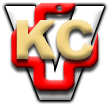 